APPLICATION FOR MEMBERSHIP TO WILLIAMSPORT DOG TRAINING CLUBSubmit at Meeting or							Send application to: 				Donna Elkin1379 Princeton AvenueWilliamsport, PA 17701					Name:                                                                    Day Phone (      )_________________________                                                                                                             Address:                                                                Evening Phone (      ) _____________________     City:___________________________________ State_______ Zip _______________________E-mail: _______________________________________________________________________What is your current interest?Agility:{    }	Breed Ring:{    }	Field:{    }	Flyball:{    }	Obedience:{    }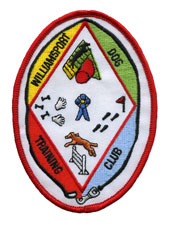 Tracking: {    } 	Rally:{    } Other:____________________________________________What breed(s) do you own?_______________________________________________________Have you attained any recognized titles? ___________ If yes, what and how many? __________    ____________________________________________________________________________________________________________________________________________________________You must be sponsored by TWO club members in good standing:1) _____________________________________        2) ________________________________Signature: ___________________________________________  Date: ____________________Fees:  $20 – Single,  $10 – Junior (no voting rights)Submit application and fee to the above address with “ATTENTION: NEW MEMBER APPLICATION”